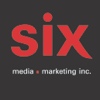 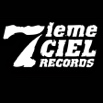 Eman Live Montréal décembre 2021La version audio de la session live de 2021 maintenant disponible sur toutes les plateformes
Montréal, décembre 2022 - Pour célébrer le premier anniversaire du projet Live Montréal décembre 2021, Eman rend disponible sur toutes les plateformes les chansons tirées de la session live.
Il y a un an, le rappeur Eman présentait une capsule vidéo où il y reprend quelques chansons de son répertoire accompagné de Maxime Bellavance (batterie), Antoine Lemieux-Rinfret (Rhodes) et Marc-Antoine Noël (basse) sous la direction musicale d’Alex McMahon (multi-instruments) avec qui Eman a adapté les pièces en formule live, en y ajoutant des saveurs instrumentales de funk et de soul. L’extrait « À propos de cette vie » en collaboration avec son fidèle acolyte KNLO avait d’ailleurs accompagné la sortie de la vidéo. Ce brillant projet musical a su ravir les fans et il continuera de vivre avec le volet audio sur toutes les plateformes.CréditsChansons :Production : Disques 7ième CielProduction exécutive / A&R : Steve JolinAuteurs-interprètes : Eman (toutes les chansons), KNLO (À propos de cette vie)Réalisation, mix, synthétiseur, percussions : Alex McMahonPiano électrique : Antoine Lemieux-RinfretBasse : Marc-Antoine Noël Drum : Maxime BellavanceCover : Étienne Bossé / Bosslab DesignChargée de projet : Marine LecouturierCaptation Live Session : Producteur exécutif : Disques 7ième CielProduction déléguée : Eman DOP : Vincent MasseCaméra : François Coulombe-GiguèreMontage & Coloration : Noah NdorisiyoniVoix : Eman, KNLOSynthétiseur, percussions: Alex McmahonPiano électrique : Antoine Lemieux-RinfretBasse : Marc-Antoine Noël Batterie : Maxime BellavanceMix: Alex McMahonDirection musicale: Alex McMahon Chargée de projet : Marine LecouturierSource; 7ième Ciel